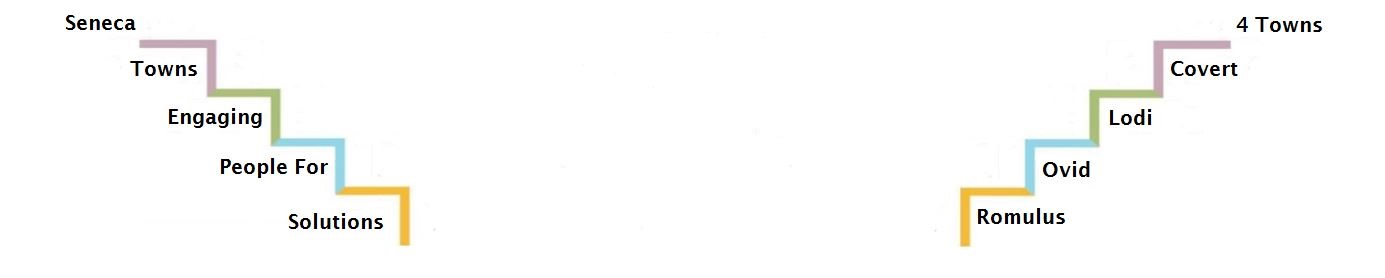 STEPS Day of ServiceThe 2nd Annual STEPS Community Day of Service will be held Saturday April 21th, 2018Volunteers from across the STEPS Community will unite with the common purpose of giving back to the South County community. The event is being coordinated by STEPS and planned by volunteers from all areas of our community with support from local businesses, service providers, and educational institutions.WHO: Citizens from the Towns of Covert, Lodi, Ovid and Romulus, interested in making our community a better place in which to live and work.WHAT: A day of community service, helping local non-profit organizations, agencies, and individuals. Water, gloves, and lunch will be provided; all volunteers need to provide is appropriate clothing and enthusiasm.WHERE: Volunteers will meet on the front lawn of the South Seneca Middle/High School on Main Street in Ovid. The service will be performed throughout the four towns. Transportation will be provided.WHEN:  April 21, 2018 9 a.m. – 2 p.m. Sign in Begins at 8 a.m.WHY:  To make the STEPS Neighborhood a better place in which to live and work.…………………………………………………………………………………………………………………….…………………………………STEPS Community Day of Service 2018 Registration Form (Please return completed form to: Day of Service c/o STEPS)Name:	Address:	Phone (Day): 	E-Mail: 	   	I am registering as an individual.    	I am registering as part of a team.My team is: 			 My family of               children and 	adults will be participating.Please circle if you are unable or unwilling to participate in any of the following:Office work	Painting, Raking	Heavy Lifting, DiggingDo you have a specific skill? 	Important Things to Remember:We will work rain or shine—Dress Appropriately!Each member of a team must fill out a registration formRegistration forms must be returned by April 1, 2018You must pre-register to receive a shirtWaiver and Acknowledgement of RiskAll participants, regardless of age, must sign this waiver. If you are under 15, a parent or legal guardian must also sign this waiver and accompany you. If you are between 15 and 18, a parent or legal guardian must also sign this waiver.I understand that I am spending the day as a volunteer on projects organized by STEPS for the Day of Service. I understand that I am responsible for my behavior and I will any perform work of which I am physically able and feel comfortable doing.I understand and acknowledge that the volunteer work I do may be hazardous and may result in injury, loss, or death. In consideration of my acceptance as a participant in the day, I agree to release STEPS and the sponsor of any project that I may work on from all claims that may arise as a result of any expenses, personal injury, loss or damages incurred by me during my participation on the Day of Service. I also grant permission for STEPS to use any photos, films, or videos of me or my likeness in legitimate accounts and promotions of the event.  _____________________________________       ______________________________________        Signature                                                         Date                        _______________________________________       ______________________________________Parent/Guardian Signature (if under 18)	          Date